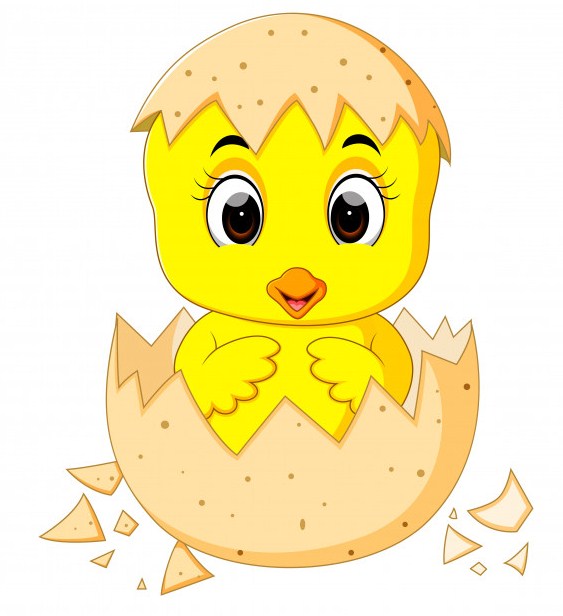 Знаете, кто выскочил из шоколадного яйца в прошлом году под Новый год в доме профессора Тиболла? Всем на удивление — космический цыплёнок! Во всём он был похож как две капли воды на земного цыплёнка. Только на голове у него была капитанская фуражка с телевизионной антенной на боку.Профессор Тиболла, синьора Луиза и их дети все сразу сказали: «Ой!» — и после этого ещё долго не могли найти никаких других слов.Цыплёнок осмотрелся вокруг и остался недоволен.— Как вы отстали на вашей планете! — сказал он. — У вас ещё только Новый год?! У нас, на Марсе-8, уже среда.— Этого месяца? — спросил профессор Тиболла.— Вот ещё! Конечно, следующего! Но мы и годами ушли вперёд — у нас там на двадцать пять лет больше! Космический цыплёнок прошёлся немного по столу, разминая ноги, и проворчал:— Какая досада! Ах, какая всё-таки досада!— А что случилось? — спросила синьора Луиза.— Вы сломали моё летающее яйцо, и я не смогу теперь вернуться на родину!— Но мы купили это яйцо в кондитерской! — объяснила синьора Луиза.— Вы просто ничего не знаете. Это яйцо вовсе не шоколадное яйцо, а космический корабль, замаскированный под яйцо! И я его капитан, переодетый цыплёнком!— А экипаж?— Я и есть весь экипаж! Но теперь меня понизят в звании. Меня сделают по меньшей мере полковником.— Да, но полковник выше капитана!— Это у вас, потому что у вас все звания наоборот! У нас самое высокое звание — простой гражданин! Но мы только время теряем… Я не выполню своего задания! Вот в чём беда.— Очень жаль… Видите ли, мы хотели бы вам помочь, но не знаем, какое у вас было задание…— Гм, я ведь тоже не знаю. Я должен был ждать в той витрине, откуда вы меня взяли, нашего тайного агента.— Интересно, — заметил профессор, — тайные агенты на Земле? А если мы пойдём в полицию и расскажем об этом?— Ну и пожалуйста! Там только посмеются над вами, когда вы станете говорить им про космонавта-цыплёнка!— Это верно. Но может быть, вы хотя бы нас посвятите в ваши тайны?— Ну… Тайным агентам поручено заблаговременно выяснить, кто из землян отправится через двадцать пять лет на Марс-8.— Но это же просто смешно! Ведь мы даже не знаем сейчас, где находится такая планета — Марс-8.— Вы забываете, дорогой профессор, что там у нас времени на двадцать пять лет больше! Поэтому мы-то уже знаем, что капитана космонавта, который прибудет на Марс-8, будут звать Джино.— Ух, — сказал старший сын профессора Тиболла, — как меня!— Чистое совпадение! — заключил цыплёнок. — Его будут звать Джино, и будет ему тридцать три года. Следовательно, сейчас на Земле ему ровно восемь лет.— Постойте, — воскликнул Джино, — мне же как раз восемь лет!— Ты меня всё время перебиваешь! — рассердился капитан космического яйца. — Как я вам уже сказал, мы должны найти этого самого Джино и других членов будущего экипажа, чтобы вести за ними регулярное наблюдение, без их ведома, разумеется, и воспитать их как следует.— Что-что? — удивился профессор. — А мы, значит, плохо воспитываем наших детей?— Вовсе нет. Только, во-первых, вы не приучаете их к мысли, что им предстоит жить в эру межзвёздных путешествий, во-вторых, не внушаете им, что они являются гражданами не только Земли, но и всей вселенной, в-третьих, не объясняете им, что понятие «враг» нигде за пределами Земли не существует, в-четвёртых…— Простите, капитан, — перебила его синьора Луиза, — а как фамилия этого вашего Джино?— Видите ли, он не наш, а ваш. А зовут его Тиболла. Джино Тиболла.— Так это же я! — подпрыгнул сын профессора. — Ура!— Что значит «ура!»? — воскликнула синьора Луиза. — Не думаешь ли ты, что твой отец и я позволим тебе…Но космический цыплёнок уже влетел в объятия Джино.— Ура! Моё задание выполнено! Через двадцать пять лет я смогу вернуться домой!— А яйцо? — вздохнула сестрёнка Джино.— Его мы немедленно съедим!Конечно, они так и сделали.